ỦY BAN NHÂN DÂN THÀNH PHỐ HÀ NỘITRƯỜNG CAO ĐẲNG NGHỀ CÔNG NGHIỆP HÀ NỘI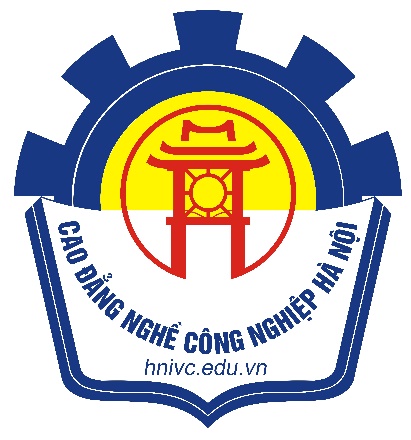 CHƯƠNG TRÌNH ĐÀO TẠOTRÌNH ĐỘ SƠ CẤP BẬC 2 – SƠ CẤP IINGHỀ.................................... (Ban hành kèm theo Quyết định số:           /QĐ-CĐNCN, ngày      tháng     năm 2021 của Hiệu trưởng Trường Cao đẳng nghề công nghiệp Hà Nội)Hà Nội – 2021CHƯƠNG TRÌNH ĐÀO TẠO(Ban hành kèm theo Quyết định số:       /QĐ-CĐNCN, ngày      tháng     năm 2021 của Hiệu trưởng Trường Cao đẳng nghề Công nghiệp Hà Nội)Tên nghề: Trình độ đào tạo: Sơ cấp bậc 2 – Sơ cấp IIHình thức đào tạo: Đào tạo chính quy hoặc đào tạo thường xuyênĐối tượng tuyển sinh:  Đối tượng tuyển sinh là người từ đủ 15 (mười lăm) tuổi trở lên, có trình độ học vấn và sức khỏe phù hợp với các nghề cần học.Thời gian đào tạo:  06 tháng1. Mục tiêu đào tạo 1.1. Mục tiêu chung---1.2. Mục tiêu cụ thể---1.3. Vị trí việc làm sau khi tốt nghiệp---2. Khối lượng kiến thức và thời gian khóa học- Số lượng môn học, mô đun: ......................- Khối lượng kiến thức toàn khóa học:.............. Tín chỉ- Khối lượng các môn chung/đại cương:...... giờ- Khối lượng các mô học, mô đun chuyên môn:........ giờ, trong đó:+ Khối lượng các môn học, mô đun cơ sở:.......giờ.+ Khối lượng các môn học, mô đun chuyên môn:........giờ.- Khối lượng lý thuyết:......... giờ; Thực hành, thực tập, thí nghiệm:......... giờ. 3. Nội dung chương trình	Ghi chú:- Thời gian học lý thuyết và thời gian thực hành, thực tập, thí nghiệm phải đảm bảo tỷ lệ sau: 	+ Lý thuyết chiếm 25%.	+ Thực hành, thực tập, thí nghiệm: 75%.- Quy định về thời lượng:	+ 01 tín chỉ = (15 giờ học lý thuyết + 30 giờ tự học, chuẩn bị cá nhân có hướng dẫn) hoặc (30 giờ thực hành, thí nghiệm, thảo luận + 15 giờ tự học, chuẩn bị cá nhân có hướng dẫn) hoặc (45 giờ thực tập tại cơ sở, làm tiểu luận, bài tập lớn, đồ án, khóa luận tốt nghiệp).	+ Một giờ học thực hành/tích hợp là 60 phút; một giờ học lý thuyết là 45 phút.	+ Một ngày học thực hành/tích hợp không quá 8 giờ; một ngày học lý thuyết không quá 6 giờ.	+ Một tuần học không quá 40 giờ thực hành/tích hợp hoặc 30 giờ lý thuyết.4. Hướng dẫn sử dụng chương trìnhViệc tổ chức thi, kiểm tra hết môn học, mô đun, thi có hướng dẫn cụ thể trong chương trình chi tiết của từng môn học, mô đun và được thực hiện theo quy định tại Thông tư số 42/2015/TT-BLĐTBXH, ngày 20/10/2015 của Bộ Lao động – Thương binh và Xã hội quy định về đào tạo trình độ sơ cấp; Thông tư số 34/2018/TT-BLĐTBXH, ngày 26/12/2018 của Bộ Lao động – Thương binh và Xã hội về sửa đổi, bổ sung một số điều Thông tư số 42/2015/TT-BLĐTBXH, ngày 20/10/2015 quy định về đào tạo trình độ sơ cấp và Thực hiện theo Quyết định số 477/QĐ-CĐNCN, ngày 28/11/2017 của Hiệu trưởng Trường Cao đẳng nghề công nghiệp Hà Nội về việc tổ chức thực hiện chương trình đào tạo trình độ sơ cấp, trình độ trung cấp, trình độ cao đẳng, trình độ liên thông theo niên chế hoặc theo phương thức tích lũy mô đun hoặc tín chỉ; quy chế kiểm tra, thi và xét công nhận tốt nghiệp.               HIỆU TRƯỞNG 			UBND THÀNH PHỐ HÀ NỘITRƯỜNG CAO ĐẲNG NGHỀ CÔNG NGHIỆP HÀ NỘICỘNG HOÀ XÃ HỘI CHỦ NGHĨA VIỆT NAMĐộc lập- Tự do- Hạnh phúcMã MH/MĐTên môn học/mô đunSố tín chỉThời gian học tập (giờ)Thời gian học tập (giờ)Thời gian học tập (giờ)Thời gian học tập (giờ)Số đầu điểm thi/kiểm traMã MH/MĐTên môn học/mô đunSố tín chỉTổng sốTrong đóTrong đóTrong đóSố đầu điểm thi/kiểm traMã MH/MĐTên môn học/mô đunSố tín chỉTổng sốLý thuyếtThực hành/ thực tập/thí nghiệm/bài tập/thảo luậnThi/ kiểm traSố đầu điểm thi/kiểm traICác môn học, mô đun cơ sởIICác môn học, mô đun chuyên môn………….…………..MĐThực tập tốt nghiệp150……………………………………Tổng cộngTổng cộng750